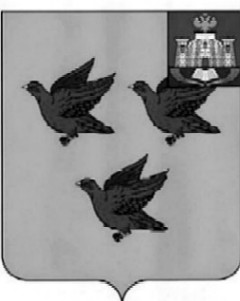 РОССИЙСКАЯ ФЕДЕРАЦИЯОРЛОВСКАЯ ОБЛАСТЬАДМИНИСТРАЦИЯ ГОРОДА ЛИВНЫП О С Т А Н О В Л Е Н И Е15 декабря 2016 г.                                                                                                   № 166           г. ЛивныО внесении изменений в состав комиссиипо противодействию коррупцииВ соответствии с Федеральным законом «О противодействии коррупции» от 25 декабря 2008 года №273-ФЗ администрация города п о с т а н о в л я е т:Внести в постановление администрации города от 16 февраля 2010 года № 62 «Об антикоррупционной экспертизе муниципальных нормативных правовых актов и проектов муниципальных нормативных правовых актов», изменения, изложив приложение 2 в следующей редакции:«Приложение 2 к постановлению администрации города                        от 16 февраля 2010 года №62Состав комиссии по противодействию коррупцииПредставители МРИ ФНС №3 по Орловской области, МО МВД РФ «Ливенский» (по согласованию).».Отделу документационного и хозяйственного обеспечения      (Кофанова Л.И.) опубликовать в газете «Ливенский вестник» настоящее постановление.Отделу информационных технологий (Бывшев И.В.) разместить на официальном сайте администрации города настоящее постановление.Глава города                                                                                                  Н.В. ЗлобинПредседатель комиссииЗлобин Н.В. – глава города ЛивныЗаместитель председателяПолунина Л.И. – заместитель главы администрации города по экономике и финансамЧлены комиссииБолычева Т.Н. – начальник отдела организационной и кадровой работы администрации городаКонищева Е.Н. – председатель Ливенского городского Совета народных депутатов                    (по согласованию)Преображенский Ю.А. – начальник управления общего образования администрации городаМалаханов В.Н. – начальник управления муниципального имущества администрации городаИвлева И.В. – начальник юридического отдела администрации города